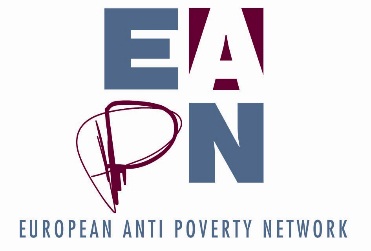 Wednesday, 18th October 2017Arrival of participants Participants make their own arrangements for dinnerThursday, 19th October 2017 | first training day9:15 – 11:00 	Introductory session	Welcome of participants Getting to know each other & describing expectationsPresentation of training programme and its objectives, Magda Tancau, EAPN Network Development Officer & Oonagh Mc Ardle, TrainerExploring participation- concepts, levels, experiences11:00 – 11:30  	Coffee Break 11:30 – 13:00 	Exchange of experience at national levelExamining barriers and challenges to meaningful participationQuestions from participants and discussionIdentifying good practices for addressing barriers and challenges to meaningful participation13:00 – 14:00 	Lunch at the training venue 14:00 – 16.30    Field visits and discussionsCommunity participation in urban regeneration, hosted by Fatima Groups UnitedRights based approach to housing standards and community building, hosted by Community Action Network and Rialto RightsPeer research, housing and rights hosted by Focus Ireland Travellers and Roma community development and rights, hosted by Pavee PointPlease consult with other members of your national delegation on which workshop to attend and register here https://docs.google.com/forms/d/1ipGMqzvD0zTMycNrDaCu_KDfvweYIP-OabIfDgqZXFc/edit7.00 Wine reception and Dinner (with the whole GA)Friday, 20th October 2017 | second training day9:00 – 11:00	Presentation of project visits. Key concepts for EAPN’s workFeedback from the afternoon workshopsQuestions from participants and discussionIdentifying key learning related to participation – group work11:00 – 11:30 	Coffee Break11:30 – 13:00 	Exchange of experience at national levelStructured conversation by 4 National Networks (NNs) representative on their experience of participationQuestions from participants and discussion13:00 – 14:00 	Lunch 14:00 – 15:30   From participation to representation   Exploring representation from an individual and organizational perspectiveExperiential exercise15:30 – 16:00 	Coffee break16.00 – 17.30 	Participative and representative good practices (continued) & Evaluation    Representation- checklist for representativesRepresentation- checklist for networksSharing of methodologies7.00 Dinner (with the whole GA)